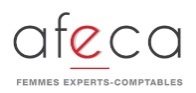 Bulletin d’inscription au séminaire de formation « Initiation au mandat d’Administrateur  »Mercredi 8 novembre 2017, 9h00 - 17h00Conseil Supérieur de l’Ordre des Experts-Comptables	19, rue Cognacq-Jay – 75007 PARIS	Madame…………………………………………………………………………………………………………………………………………………………….Adresse : …………………………………………………………………………………………………………………………………………………………..Téléphone : ……………………………………………………………………………………………………………………………………………………….E-mail :……………………………………………………………………………………………………………………………………………………………….Je suis adhérente à l’Association des Femmes Experts Comptables pour l’année 2017. Je m’inscris à la journée du Mercredi 8 novembre 2017 et bénéficie d’une remise de 20%. Je joins un chèque à l’ordre du CFPC* de 420 € TTC (déjeuner compris). Je désire adhérer à l’Association des Femmes Experts Comptables pour l’année 2017 - 2018 et bénéficier ainsi du tarif adhérent. Je m’inscris à la journée du Mercredi 8 novembre 2017 et joins un chèque à l’ordre du CFPC* de 420 € TTC ainsi qu’un chèque de 25 € TTC à l’ordre de l’AFECA pour mon adhésion à l’Association des Femmes Experts Comptables.Je ne suis pas adhérente à l’Association des Femmes Experts Comptables. Je m’inscris à la journée du Mercredi 8 novembre 2017 et joins un chèque à l’ordre du CFPC de 520€ TTC (déjeuner compris).Le CFPC (Centre de formation de la profession comptable) est l’organisme en charge de la facturation. Adresse de facturation en cas de paiement par un fonds d’assurance formation :………………………………………………..
……………………………………………………………………………………………………………………………………………………………………………..Je joins au bulletin d’inscription la confirmation de prise en charge par l’organisme qui prend en charge ma formation.Je n’ai pas encore obtenu cet imprimé, je joins un chèque de caution du montant de l’inscription  à l’ordre du CFPC.Une facture valant convention de formation vous sera adressée à l’issue du séminaire ainsi qu’une attestation de présence (CFPC -19, rue Cognacq-Jay – 75007 PARIS. Tél : 01 45 45 40 44 Mail : a.hus@cfpc.netBulletin à retourner, accompagné de votre chèque à : Association des Femmes Experts ComptablesGéraldine de Léon19, rue Cognacq-Jay – 75007 PARISToute annulation effectuée à moins de 72 heures de la dite formation ne pourra donner lieu à remboursement. Un écrit est exigé.